Sorry that all the screen shots are on a separate document, the photos would not load on my blog :)Photos of the news articles I found 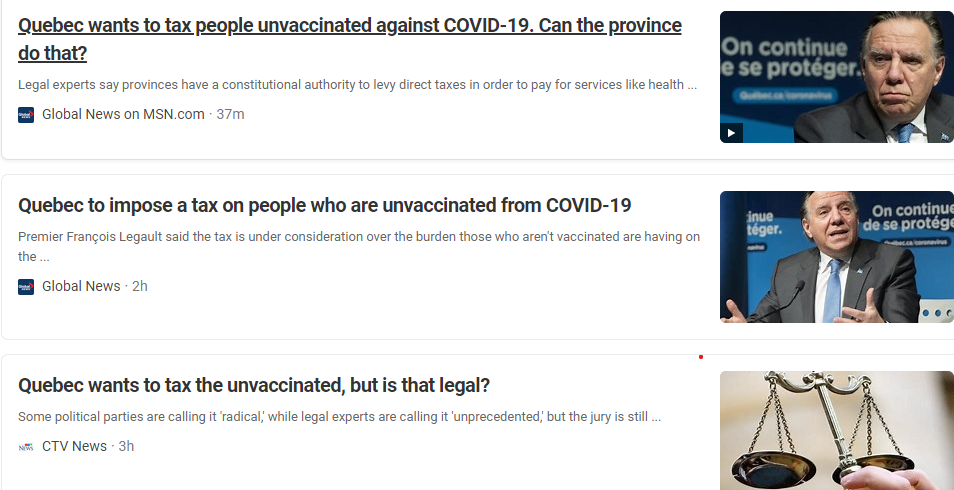 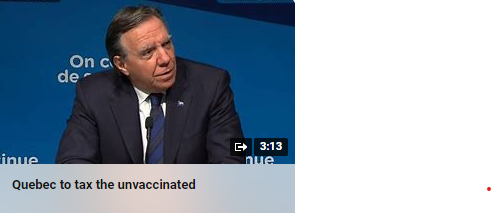 The video health briefing I found 